Уважаемые коллеги!	Направляем Вам  информацию Минобрнауки России о мобильном справочнике «Поступай правильно» для поступающих в организации высшего профессионального образования.	Просим проинформировать выпускников общеобразовательных организаций о возможности использования указанного справочника.Приложение: на 2 л. в 1 экз.Первый заместитель директора департамента						  С.В. АстафьеваМолчанова Татьяна Александровна 400-865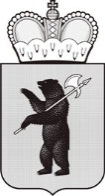 ДЕПАРТАМЕНТ ОБРАЗОВАНИЯЯРОСЛАВСКОЙ ОБЛАСТИСоветская ул., д. . Ярославль, 150000Телефон (4852) 40-18-95Факс (4852) 72-83-81e-mail: http://yarregion.ru/depts/dobrОКПО 00097608, ОГРН 1027600681195,ИНН / КПП 7604037302 / 76040100122.06.2017 № ИХ.24-3494/17 На №     15-94   от          Руководителям муниципальных органов управления образованиемРуководителям государственных образовательных организацийРуководителям государственных учреждений для детей-сирот и детей, оставшихся без попечения родителей (детские дома)О мобильном справочнике для абитуриентовО мобильном справочнике для абитуриентовО мобильном справочнике для абитуриентов